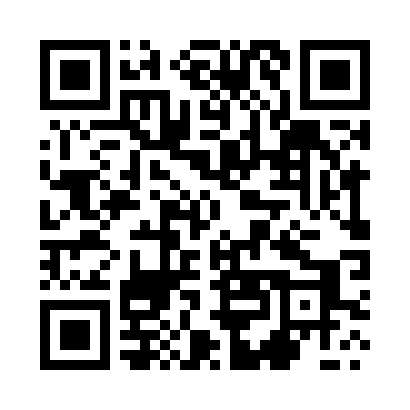 Prayer times for Jelcza, PolandMon 1 Apr 2024 - Tue 30 Apr 2024High Latitude Method: Angle Based RulePrayer Calculation Method: Muslim World LeagueAsar Calculation Method: HanafiPrayer times provided by https://www.salahtimes.comDateDayFajrSunriseDhuhrAsrMaghribIsha1Mon4:216:1612:445:127:139:022Tue4:186:1412:445:137:159:043Wed4:156:1212:445:147:179:064Thu4:126:0912:435:157:189:085Fri4:106:0712:435:167:209:106Sat4:076:0512:435:177:219:127Sun4:046:0312:425:197:239:148Mon4:016:0112:425:207:259:179Tue3:595:5912:425:217:269:1910Wed3:565:5712:425:227:289:2111Thu3:535:5412:415:237:299:2312Fri3:505:5212:415:247:319:2513Sat3:475:5012:415:257:329:2814Sun3:445:4812:415:267:349:3015Mon3:415:4612:405:277:369:3216Tue3:385:4412:405:287:379:3517Wed3:355:4212:405:297:399:3718Thu3:335:4012:405:307:409:4019Fri3:305:3812:395:327:429:4220Sat3:275:3612:395:337:449:4421Sun3:245:3412:395:347:459:4722Mon3:215:3212:395:357:479:4923Tue3:175:3012:395:367:489:5224Wed3:145:2812:395:377:509:5525Thu3:115:2612:385:387:529:5726Fri3:085:2412:385:397:5310:0027Sat3:055:2212:385:407:5510:0328Sun3:025:2012:385:417:5610:0529Mon2:595:1812:385:427:5810:0830Tue2:565:1712:385:437:5910:11